　J.K.再び　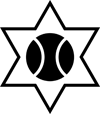 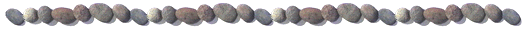 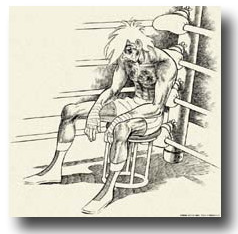 　「何で勉強するのだろう？」テスト期間になるとなぜかこんな問が頭をもたげてくる。それについての明らかな答えを私は持っていないが、何となくぼんやりしたものならある。現在の私なりの解答は「幸せに生きるため」ということだが、詳しくはまた別の機会に譲ろう。テスト期間になると、前に読んだマンガを読みたくなったり、無性に部屋の片付けをしたくなったり、適応機制を学習した今なら、それが「逃避」だと分かる。　今日からテスト1週間前ということもあり、昨年1年Ｅ組にいた諸君ならすでに分かっていると思うが、そうでない人も多くいるから今日は「Ｊ．Ｋ．」について語りたい。｢Ｊ．Ｋ．｣とは「Ｊ＝準備」、「Ｋ＝確認」のことである。定期考査をはじめすべてのテストは「Ｊ．Ｋ」がすべてだ。テストの時間は、準備・確認したことをただ発揮するだけ､といった単純なものだ。　私は野球が好きなので、どうしても野球のたとえが多くなってしまうが、こんなことがあった。ある日の練習試合の攻撃中、ネクストバッターズサークルには誰もいない。その時の打者は初球を打って凡退。「次のバッター誰よ」となって、慌てて入った打席でそのバッターは振り遅れてドン詰まりのピッチャーゴロ。そりゃそうなるわな。問題点は二つ、そいつが準備不足だというのと、目の前にはボールボーイやバットボーイがいるのに、また周りには30人以上の選手がいるのに、気づいていないか、気づいていていても伝えられていない。どちらかといえば、後者の方が罪深いと思うが、どうだろう。まあこのような凡ミスはその辺の学校にありがちだ。　勉強のエリートが潮陵高校ならば、北照高校は野球のエリートの集まりか。昨年秋、私が審判をした試合にもこんなプレイがあった。北照の打者が、カキーンと打って、外野の間を抜ける長打になった。そして、一生懸命に走って間一髪ホームでセーフ。ところが1塁ベースを踏んでいなくてアウト。守備側がよく「確認」をしていたことと、エリートにもこんな凡ミスがあろことを、ここではレッスンにしたい。　テストでは、「Ｊ．Ｋ．」を徹底して、乗り切ろう。「Ｊ．Ｋ．」が不足しているからといって、ズルイことをしてはダメですよ。「幸せに生きる」ことにはつながらないからね。